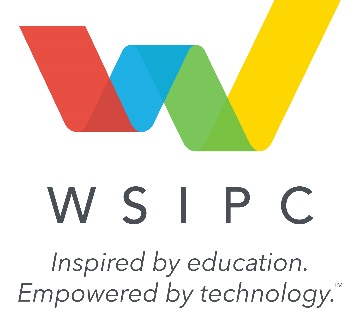 APPENDIX C -
VENDOR CAPABILITIES
WSIPC RFP 23-02 Enterprise Cybersecurity and Risk Assessment SolutionsVendor ProfileBriefly describe your company in one page or less:Provide the Name, Address, Email Address, and Telephone Number of the Legal EntityProvide the name, address, email address, and telephone numbers (including toll free numbers) of the legal entity with whom WSIPC may execute any contract arising from this RFP.Legal StatusDescribe the legal status of the Vendor, such as corporation or sole proprietor.Name, Title, Address, Email Address, and Telephone Number of Principal Officer(s) and/or Account ManagerProvide the name, address, email addresses, and telephone (including toll free numbers) of the principal officers of the Proposer’s company, proposed account manager and designated representative (Proposer) for any contract arising from this RFP.Is there any pending litigation against your company?Has your company ever been or is now on the WA State debarred contractor list?Organizational ExperienceDescribe your company’s experience in providing products and/or services. This includes your experience providing services to the K-12 educational and public sector. Include evidence of minimum sales of $500,000.00 in the last 18 months to educational customers.Customer BaseDescribe the demographics of your company’s customer base. Customer Support ModelReferencesProvide three (3) references from customers who have received product and/or services for more than three (3) years.  Brand NameState the brand name of the hardware, software, or services you are offering in the proposal. Vendors that represent more than one brand are not required to submit a separate proposal for each brand name. Marketing ModelDescribe your company’s marketing model that will be used to market the proposed solution(s) to educational and/or public agencies. Ability to Meet Delivery of Product or ServiceThe Proposer agrees that all goods are to be shipped by Proposer, at no additional charge to Purchaser, FOB Destination. Where specific authority is granted to ship goods FOB shipping point, Vendor agrees to prepay all shipping charges, route as instructed or if instructions are not provided, route through the cheapest common carrier, and bill Purchaser as a separate item on the invoice for said charges. Proposer also agrees that Purchaser reserves the right to refuse COD shipments. If delivery is not made in the quantities and at the times specified, Purchaser shall have the right, at its option, to cancel the entire order or that part of same that is not so delivered. If Purchaser accepts delayed delivery the time of payment shall be extended accordingly. Proposer may charge eligible Purchasers for express shipping when requested by the eligible Purchaser. A packing list must be furnished with each shipment that includes the eligible Purchaser’s name, purchase order number, contact number, quantity, and other pertinent information.Price Reduction ProtectionIf the quoted price is reduced between the time the quotation is provided to the customer and the time the Vendor’s agent receives the customer's purchase order, the customer shall receive the benefit of the price reduction. All price reductions posted by the Vendor must be passed on to the customer. In no event shall the Vendor’s agent hold customer orders in anticipation of a price reduction and then not pass on the price reduction to the customer. Use of Third Party VendorsThe Proposer must state whether third-party Vendors are, or are not, being used. If used, third-party Vendors must be listed in the Proposer's response. Changes in third-party participation in the Proposer’s solution during the course of the contract must be reviewed with and approved by WSIPC. Agent Re-seller UsageIf Agent Re-sellers are proposed, the Proposer must describe what hardware or services they will provide, how they are certified, how they are contractually bound to the contract terms and conditions, and how their sales will be accurately tracked and reported. Subcontractor QualificationsIf Subcontractors are proposed, the Proposer must describe what services the Subcontractor will perform. The Proposer shall also assure that they will not assign or transfer any of its rights or obligations under the purchasing contract. The Proposer additionally assures that Subcontractors are in good standing with the Washington Department of Revenue and the Department of Labor and Industries. Minimum Product Sales Volume The Proposer must demonstrate to WSIPC’s satisfaction its ability to adequately manage the projected sales volume of this optional use contract. The Proposer’s RFP response must state the Vendor’ 2022 sales volume within the category established in this RFP. Eligibility for Participation in Federal ProgramsThe Proposer should provide the Vendor’s System for Award Management (SAM) registration number as evidence of eligibility to participate in federal programs with its proposal. If the Proposer is not already registered for the SAM, it may do so at the System for Award Management website (https://www.sam.gov/SAM/). The Proposer should assert that neither the Vendor, nor any of its Subcontractors, have been debarred or suspended, or proposed for debarment or suspension. The Proposer should also assert that the Vendor is in compliance with all other Washington State Public Works Requirements. Prior Contract PerformanceIf the Vendor has had a contract terminated for default during the past five years, the Proposer must describe all such incidents. Termination for default is defined as notice to stop performance due to the Vendor’s non-performance or poor performance and the issue was either: (a) not litigated; or (b) litigated and such litigation determined the Vendor to be in default.Submit full details of all terminations for default experienced by the Vendor in the past five years including the other party's name, address, and telephone number. Present the Vendor’s position on the matter. WSIPC will evaluate the facts and may, at its sole discretion, reject the Proposer’s proposal if the facts discovered indicate that completion of a contract resulting from this RFP may be jeopardized by selection of the Vendor. NameAddressEmail AddressTelephone Numbers (including toll free numbers)NameProfessional TitleAddressEmail AddressTelephone Numbers (including toll free numbers)NameProfessional TitleAddressEmail AddressTelephone Numbers (including toll free numbers)NameProfessional TitleAddressEmail AddressTelephone Numbers (including toll free numbers)NameProfessional TitleAddressEmail AddressTelephone Numbers (including toll free numbers)NoYesIf you selected Yes, please provide a full explanation:If you selected Yes, please provide a full explanation:NoYesIf you selected Yes, please provide a full explanation:If you selected Yes, please provide a full explanation:Describe in detail your customer support model:What are your customer help/information response times?Describe your customer help/information access:Describe your account representative’s role:How many employees staff your customer support help desk?Reference #1Reference #1Reference #1NameProfessional TitleCompanyAddressEmail AddressTelephone NumberReference #2Reference #2Reference #2NameProfessional TitleCompanyAddressEmail AddressTelephone NumberReference #3Reference #3Reference #3NameProfessional TitleCompanyAddressEmail AddressTelephone NumberDo you agree to the statement above?YesDo you agree to the statement above?YesAre Third-party Vendors being used?YesNoIf you selected Yes, list Vendors belowIf you selected Yes, list Vendors belowIf you selected Yes, list Vendors belowIf you selected Yes, list Vendors belowIf you selected Yes, list Vendors belowAre Agent Re-sellers proposed?Are Agent Re-sellers proposed?YesNoIf you selected Yes, answer the following questions: If you selected Yes, answer the following questions: If you selected Yes, answer the following questions: If you selected Yes, answer the following questions: If you selected Yes, answer the following questions: If you selected Yes, answer the following questions: What hardware or services they will provide?How are they certified?How are they contractually bound to the contract terms and conditions?How will their sales be accurately tracked and reported?Are Subcontractors proposed?YesNoIf you selected Yes, answer the following questions: If you selected Yes, answer the following questions: If you selected Yes, answer the following questions: If you selected Yes, answer the following questions: If you selected Yes, answer the following questions: Describe what services the Subcontractors will perform:Describe what services the Subcontractors will perform:Describe what services the Subcontractors will perform:Describe what services the Subcontractors will perform:Describe what services the Subcontractors will perform:The Proposer assures that the Vendor will not assign or transfer to Subcontractors any of its rights or obligations under the purchasing contract. YesNoThe Proposer assures that Subcontractors are in good standing with the Washington Department of Revenue and the Department of Labor and Industries.YesNoDemonstrate your ability to adequately manage the projected sales volume of this optional use contract.State the Vendor’s 2022 sales volume within the category established in this RFP. Vendor’s System for Award Management (SAM) registration number:The Proposer asserts that neither the Vendor, nor any of its Subcontractors, have been debarred or suspended, or proposed for debarment or suspension.The Proposer asserts that neither the Vendor, nor any of its Subcontractors, have been debarred or suspended, or proposed for debarment or suspension.YesNoThe Proposer asserts that the Vendor is in compliance with all other Washington State Public Works Requirements. The Proposer asserts that the Vendor is in compliance with all other Washington State Public Works Requirements. YesNoHas the Vendor had a contract terminated for default during the past five years?Has the Vendor had a contract terminated for default during the past five years?YesNoIf you selected Yes, answer the following questions: If you selected Yes, answer the following questions: If you selected Yes, answer the following questions: If you selected Yes, answer the following questions: If you selected Yes, answer the following questions: If you selected Yes, answer the following questions: Instance #1:Instance #1:Instance #1:Instance #1:Instance #1:Instance #1:Instance #1:Other party's nameOther party's addressOther party’s telephone numberProvide full details of the termination for default experienced by the VendorProvide full details of the termination for default experienced by the VendorProvide full details of the termination for default experienced by the VendorProvide full details of the termination for default experienced by the VendorProvide full details of the termination for default experienced by the VendorProvide full details of the termination for default experienced by the VendorPresent the Vendor’s position on the matterPresent the Vendor’s position on the matterPresent the Vendor’s position on the matterPresent the Vendor’s position on the matterPresent the Vendor’s position on the matterPresent the Vendor’s position on the matterInstance #2:Instance #2:Instance #2:Instance #2:Instance #2:Instance #2:Instance #2:Other party's nameOther party's addressOther party’s telephone numberProvide full details of the termination for default experienced by the VendorProvide full details of the termination for default experienced by the VendorProvide full details of the termination for default experienced by the VendorProvide full details of the termination for default experienced by the VendorProvide full details of the termination for default experienced by the VendorProvide full details of the termination for default experienced by the VendorPresent the Vendor’s position on the matterPresent the Vendor’s position on the matterPresent the Vendor’s position on the matterPresent the Vendor’s position on the matterPresent the Vendor’s position on the matterPresent the Vendor’s position on the matter